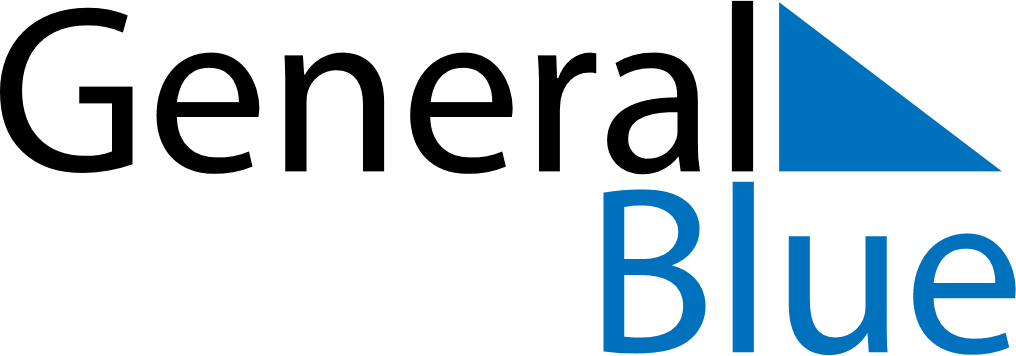 April 2028April 2028April 2028Isle of ManIsle of ManMONTUEWEDTHUFRISATSUN12345678910111213141516Good FridayEaster Sunday17181920212223Easter Monday24252627282930